Application FormPersonal informationContact information ID or passportOrStudiesProfessional experienceEnglish language (for applicants whose native language is not English)ReferencesApplicants should be submitted the following documents as attachments files:Detailed CVCopies of degrees/diplomasTranscript of RecordsRatingsCertificates of professional experiencesCertificates of scientific activitiesTwo recommendation letters Language Certificates (for students whose native language is not English)Copy of ID Card or PassportA Photo Any additional material that can support the applicationThis application must be submitted to:MSc in Technology and Innovation Management via:on line application systemor by email: mtim@isc.tuc.gr or by post: Technical University of CreteSchool of Production Engineering and ManagementMSc in Technology and Innovation ManagementUniversity Campus, Kounoupidiana, Chania, Crete, 73100Greece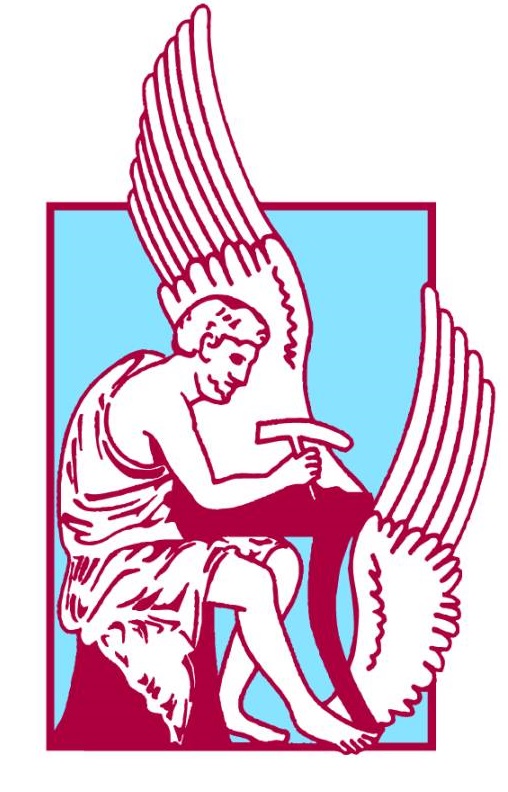 TECHNICAL UNIVERSITY OF CRETESchool of Production Engineering and Management, andSchool of Electrical and Computer EngineeringJoint Postgraduate Programme in «Technology & Innovation Management»University Campus, 73100, Chania, Crete, Greece Email: mtim@isc.tuc.gr - Webpage: http://www.mtim.tuc.gr 
First name: …………………………………….First name: …………………………………….First name: …………………………………….Family name: ……………………………….…………………………………………Family name: ……………………………….…………………………………………Family name: ……………………………….…………………………………………Father’s name: ……………………………….Father’s name: ……………………………….Father’s name: ……………………………….Mother’s name: ………………………..Mother’s name: ………………………..Male: ..  – Female: ..Date of birth (DD/MM/YY): ..../…./….Date of birth (DD/MM/YY): ..../…./….Date of birth (DD/MM/YY): ..../…./….Place of birth: ………………..…………Place of birth: ………………..…………Nationality: ………………….AMKA*/EU Health Card**: ………………………………………………………………….AMKA*/EU Health Card**: ………………………………………………………………….AMKA*/EU Health Card**: ………………………………………………………………….AMKA*/EU Health Card**: ………………………………………………………………….AMKA*/EU Health Card**: ………………………………………………………………….* - for Greece citizens** - for EU citizens** - for EU citizens** - for EU citizens** - for EU citizens** - for EU citizensAddress: …………………………..Address: …………………………..Address: …………………………..No: ……..No: ……..City: …………………….. City: …………………….. Country:Country:Zip code: ………………Zip code: ………………Zip code: ………………Zip code: ………………Phone: Mobile: Mobile: Mobile: Email:Email:Email:ID Card number: ………………………………………Date of issue: ……………………………………Issued by: ……………………………………..Citizenship: ……………………………………………………Passport number: ………………………………………Expires on: ……………………………………Issued by: ……………………………………..Citizenship: ……………………………………………………1st Degree: ………………………………………………………..Grade or Expected Grade: ….,….University/Institution:Country2nd Degree: ………………………………………………………..Grade or Expected Grade: ….,….University/Institution:Country1st Position: 1st Position: Company/Institution: …………………………………..…………………………….From: ……….. To: ……….Objective: ………………………………………………………………….Employer: ………….2nd Position: 2nd Position: Company/Institution: …………………………………..…………………………….From: ……….. To: ……….Objective: ………………………………………………………………….Employer: ………….ProficiencyGrade: ……Date: …. / …. / ………ToeflGrade: ……Date: …. / …. / ………IELTSGrade: ……Date: …. / …. / ………LowerGrade: ……Date: …. / …. / ………Other: ……………....Grade: ……Date: …. / …. / ………1st Referee (full name): …………………………………………………………….……………..1st Referee (full name): …………………………………………………………….……………..1st Referee (full name): …………………………………………………………….……………..1st Referee (full name): …………………………………………………………….……………..Position: ……………………..Position: ……………………..Position: ……………………..University/Institution/Company: ………………………………………………………………………………………………………..University/Institution/Company: ………………………………………………………………………………………………………..University/Institution/Company: ………………………………………………………………………………………………………..University/Institution/Company: ………………………………………………………………………………………………………..University/Institution/Company: ………………………………………………………………………………………………………..University/Institution/Company: ………………………………………………………………………………………………………..Address: ……………………………………………………….... No: ……..Address: ……………………………………………………….... No: ……..Zip code: ………Zip code: ………Zip code: ………City: …………………….. City: …………………….. Country:Phone: ………………………………Phone: ………………………………Email: …………………………………………….Email: …………………………………………….Email: …………………………………………….Email: …………………………………………….2nd Referee (full name): ………………………………………………………………………....2nd Referee (full name): ………………………………………………………………………....2nd Referee (full name): ………………………………………………………………………....2nd Referee (full name): ………………………………………………………………………....Position: ……………………..Position: ……………………..Position: ……………………..University/Institution/Company: ………………………………………………………………………………………………………..University/Institution/Company: ………………………………………………………………………………………………………..University/Institution/Company: ………………………………………………………………………………………………………..University/Institution/Company: ………………………………………………………………………………………………………..University/Institution/Company: ………………………………………………………………………………………………………..University/Institution/Company: ………………………………………………………………………………………………………..Address: ……………………………………………………….... No: ……..Address: ……………………………………………………….... No: ……..Zip code: ………Zip code: ………Zip code: ………City: …………………….. City: …………………….. Country:Phone: ………………………………Phone: ………………………………Email: …………………………………………….Email: …………………………………………….Email: …………………………………………….Email: …………………………………………….